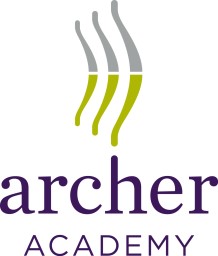 Catering Menu Cycle Summer Term 2024w/c 15th April	    	   	Week 1w/c 22nd April	   	  	Week 2w/c 29th April	   	  	Week 3w/c 6th May  		   	Week 1w/c 13th May	 	 	Week 2w/c 20th May	 	 	Week 3w/c 3rd June 	 		Week 1w/c 10th June 	 		Week 2w/c 17th June 	 		Week 3w/c 24th June 	   		Week 1w/c 1st July				Week 2w/c 8th July 			Week 3w/c 15th July 			Week 1w/c 22nd July			Week 2